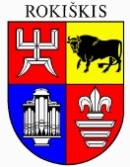 ROKIŠKIO RAJONO SAVIVALDYBĖS MERASPOTVARKISDĖL LEIDIMO ORGANIZUOTI RENGINĮ 2024 m. balandžio 23 d. Nr. MV-216RokiškisVadovaudamasis Renginių organizavimo Rokiškio rajono savivaldybės viešosiose vietose taisyklių, patvirtintų Rokiškio rajono savivaldybės tarybos 2023 m. gegužės 25 d. sprendimu Nr. TS-181 „Dėl Renginių organizavimo Rokiškio rajono savivaldybės viešosiose vietose taisyklių patvirtinimo“, 27 punktu, atsižvelgdamas į Renginių organizavimo Rokiškio rajono savivaldybės viešosiose vietose komisijos 2024 m. balandžio 18 d. posėdžio protokolo Nr. RO-5 nutarimą, i š d u o d u leidimą Labdaros ir paramos fondui „Našlių fondas“ 2024 m. gegužės 2–3 d. organizuoti komercinį renginį, mugę.Šis potvarkis per vieną mėnesį gali būti skundžiamas Lietuvos administracinių ginčų komisijos Panevėžio apygardos skyriui (Respublikos g. 62, Panevėžys) Lietuvos Respublikos ikiteisminio administracinių ginčų nagrinėjimo tvarkos įstatymo nustatyta tvarka.Savivaldybės meras	Ramūnas Godeliauskas 